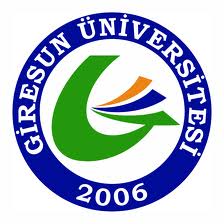 T.C.GİRESUN ÜNİVERSİTESİTIP FAKÜLTESİ2024–2025EĞİTİM-ÖĞRETİM YILIDÖNEM IV DERS PROGRAMIYÖNETİCİLERİMİZ2024 – 2025 EĞİTİM ÖĞRETİM YILI DÖNEM 4 STAJ PROGRAMI26 AĞUSTOS 2024 – 30 AĞUSTOS 2024: Ders Kayıtlanması ve Harç Ödeme Haftası (Tüm yatay geçişler dahil)2024-2025 eğitim-öğretim döneminde tüm staj grupları aktif olarak planlanacaktır. Toplam Eğitim Süresi: 38 HAFTA		Yarıyıl Tatili: 13.01.25 – 26.01.25GİRESUN ÜNİVERSİTESİTIP FAKÜLTESİ DÖNEM 42024 – 2025 EĞİTİM ÖĞRETİM YILIBÜTÜNLEME SINAV TARİHLERİREKTÖRPROF. DR. YILMAZ CANREKTÖR YARDIMCISIPROF. DR. GÜVEN ÖZDEMREKTÖR YARDIMCISIPROF. DR. HÜSEYİN ŞAHİNDEKANPROF. DR. ERDAL AĞARDEKAN YARDIMCISIDOÇ. DR. TUĞRUL KESİCİOĞLUDEKAN YARDIMCISI DOÇ. DR. ŞEBNEM ALANYA TOSUNTEMEL TIP BİLİMLERİ BÖLÜM BAŞKANIPROF. DR. AHMET SALBACAKDAHİLİ TIP BİLİMLERİ BÖLÜM BAŞKANIPROF. DR. ALPTEKİN TOSUNCERRAHİ TIP BİLİMLERİ BÖL. BAŞKANIPROF. DR. İLKER ŞENGÜLBAŞ KOORDİNATÖRDOÇ. DR. ŞEBNEM ALANYA TOSUNDÖNEM I KOORDİNATÖRÜDÖNEM I KOORDİNATÖR YRD.DR. ÖĞR.ÜYESİ FUNDA D. KORKMAZDR. ÖĞR. ÜYESİ HASAN SERDAR MUTLUDÖNEM II KOORDİNATÖRÜDÖNEM II KOORDİNATÖR YRD.PROF. DR. GÜLAY HACIOĞLUDR. ÖĞR. ÜYESİ EGEMEN AKGÜNDÖNEM III KOORDİNATÖRÜDÖNEM III KOORDİNATÖR YRD.DR. ÖĞR. ÜYESİ ESMA ÇINARDR. ÖĞR. ÜYESİ SEVDA DALARDÖNEM IV KOORDİNATÖRÜDÖNEM IV KOORDİNATÖR YRD.DOÇ. DR. EMRE YILMAZDR. ÖĞR. ÜYESİ SELDA GÜNAYDINDÖNEM V KOORDİNATÖRÜDÖNEM V KOORDİNATÖR YRD.DOÇ. DR. İLKER FATİH SARIDOÇ. DR. HALİL İLHAN AYDOĞDUDÖNEM VI KOORDİNATÖRÜDÖNEM VI KOORDİNATÖR YRD.DR. ÖĞR. ÜYESİ ASUMAN OKURDR. ÖĞR. ÜYESİ FURKAN ALİ UYGURMBU KOORDİNATÖRÜMBU KOORDİNATÖR YRD.DOÇ. DR. CEREN VARER AKPINARDR. ÖĞR. ÜYESİ NESLİŞAH GÜREL KÖKSALFAKÜLTE SEKRETERİHÜSAMETTİN YAVUZSTAJ DÖNEMİİç HastalıklarıÇocuk Sağlığı ve HastalıklarıGenel CerrahiKadın Hastalıkları ve DoğumKardiyolojiRadyolojiAnesteziyoloji ve ReanimasyonGöğüs HastalıklarıGöğüs Hastalıkları02.09.24 – 11.10.24ABCD14.10.24 – 25.10.24ABCD28.10.24 – 01.11.24CDABB04.11.24 – 08.11.24CDABB11.11.24 – 20.12.24CDAB23.12.24 – 27.12.24CDAB30.12.24 – 10.01.25ABCDDYARIYIL TATİLİ: 13.01.25 – 24.01.25YARIYIL TATİLİ: 13.01.25 – 24.01.25YARIYIL TATİLİ: 13.01.25 – 24.01.25YARIYIL TATİLİ: 13.01.25 – 24.01.25YARIYIL TATİLİ: 13.01.25 – 24.01.25YARIYIL TATİLİ: 13.01.25 – 24.01.25YARIYIL TATİLİ: 13.01.25 – 24.01.25YARIYIL TATİLİ: 13.01.25 – 24.01.25YARIYIL TATİLİ: 13.01.25 – 24.01.25STAJ DÖNEMİİç HastalıklarıÇocuk Sağlığı ve HastalıklarıGenel CerrahiKadın Hastalıkları ve DoğumKardiyolojiRadyolojiAnesteziyoloji ve ReanimasyonGöğüs HastalıklarıGöğüs Hastalıkları27.01.25 – 07.03.25DCBA10.03.25 – 21.03.25DCBA24.03.25 – 28.03.25BADCC31.03.25 – 04.04.25BADCC07.04.25 – 16.05.25BADC19.05.25 – 23.05.25BADC26.05.25 – 11.06.25DCBAAStajTarihRadyoloji Stajı27.06.2025Kadın Hastalıkları ve Doğum Stajı27.06.2025Anesteziyoloji ve Reanimasyon Stajı30.06.2025Genel Cerrahi Stajı30.06.2025Kardiyoloji Stajı01.07.2025Çocuk Sağlığı ve Hastalıkları01.07.2025Göğüs Hastalıkları02.07.2025İç Hastalıkları Stajı02.07.2025